Our RefYour RefContactTel:	01698 274984								Jill WoodwardEmail:	ht@orchard.n-lanalrk.sch.uk 						Head TeacherDate:											Orchard PS											Castlehill Rd											Wishaw											ML2 0LB	Official School OpeningDear Parent,I am delighted to inform you that the official opening of Orchard Primary School and Clyde Valley High School will take place on Thursday the 27th of October at 7pm.The ceremony will be a joint opening ceremony involving both schools and will take place in the schools’ assembly hall.  Unfortunately, the capacity of the hall is limited to a maximum of 310 people.For the above reason it was felt that the fairest method of allocating tickets would be by a ballot.  Tickets will be strictly limited to a maximum of two per household.If you would like to apply for tickets, please return the attached tear off slip ASAP certainly no later than Thursday October the 13th.Thank you for your support.Yours sincerely,Jill Woodward 								Nick QuailHead Teacher								Head TeacherOrchard Primary							Clyde Valley High School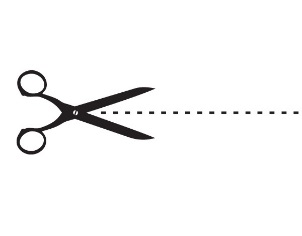 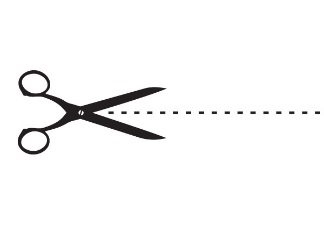 I would like two tickets 		one ticket	     for the official opening of Orchard primary and Clyde valley high School.(PLEASE PRINT IN BLOCK CAPITALS)NameAddressName of pupil/pupils